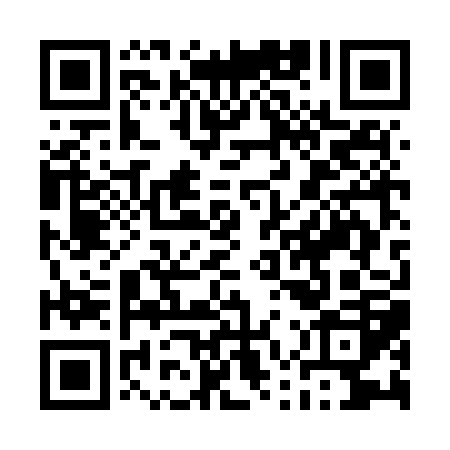 Ramadan times for Abe Neghar, PakistanMon 11 Mar 2024 - Wed 10 Apr 2024High Latitude Method: Angle Based RulePrayer Calculation Method: University of Islamic SciencesAsar Calculation Method: ShafiPrayer times provided by https://www.salahtimes.comDateDayFajrSuhurSunriseDhuhrAsrIftarMaghribIsha11Mon5:305:306:4812:444:086:416:417:5912Tue5:295:296:4712:444:086:416:417:5913Wed5:285:286:4612:444:086:426:428:0014Thu5:275:276:4512:434:086:426:428:0015Fri5:265:266:4412:434:086:436:438:0116Sat5:255:256:4312:434:086:446:448:0217Sun5:235:236:4112:434:096:446:448:0218Mon5:225:226:4012:424:096:456:458:0319Tue5:215:216:3912:424:096:456:458:0320Wed5:205:206:3812:424:096:466:468:0421Thu5:195:196:3712:414:096:466:468:0522Fri5:175:176:3612:414:096:476:478:0523Sat5:165:166:3512:414:096:476:478:0624Sun5:155:156:3312:404:096:486:488:0625Mon5:145:146:3212:404:096:486:488:0726Tue5:135:136:3112:404:096:496:498:0827Wed5:115:116:3012:404:096:496:498:0828Thu5:105:106:2912:394:096:506:508:0929Fri5:095:096:2812:394:096:516:518:1030Sat5:085:086:2712:394:096:516:518:1031Sun5:065:066:2512:384:096:526:528:111Mon5:055:056:2412:384:096:526:528:112Tue5:045:046:2312:384:086:536:538:123Wed5:035:036:2212:374:086:536:538:134Thu5:015:016:2112:374:086:546:548:135Fri5:005:006:2012:374:086:546:548:146Sat4:594:596:1912:374:086:556:558:157Sun4:584:586:1812:364:086:556:558:158Mon4:564:566:1712:364:086:566:568:169Tue4:554:556:1512:364:086:566:568:1710Wed4:544:546:1412:354:086:576:578:18